Kollektivgesellschaft, MutationenFirmenbezeichnung gemäss HandelsregistereintragEingetragener Sitz (politische Gemeinde)1. Neue FirmenbezeichnungDie Gesellschaft kann ihre Firmenbezeichnung frei wählen. In der Firmenbezeichnung muss die Rechtsform angegeben werden (entweder: Kollektivgesellschaft oder KLG/KlG/klg). Weitere Zusätze (z.B. Vor- und Familiennamen, Umschreibung der Geschäftstätigkeit, Sitz des Geschäftes oder Fantasiebezeichnung usw. sind zulässig, dürfen aber nicht täuschend sein (insbesondere in Bezug auf den Zweck und Sitz). Für weitere Informationen lesen Sie bitte das Merkblatt „Eintragung einer Kollektivgesellschaft im Handelsregister“.2. Neuer Sitz (politische Gemeinde)3. neues Rechtsdomizil: Adresse4. Neuer Zweck (sachlich neutrale Umschreibung der Geschäftstätigkeit)5. Änderungen bei bzw. Löschung von eingetragenen Personen (bei Namensänderung unter jeweiligem Punkt unterzeichnen und beglaubigen lassen)6. Neu einzutragende Personen (bitte unter jeweiligen Punkt unterzeichnen und beglaubigen lassen)7. Bestellungen8. Gebührenadresse9. Unterschriften aller Gesellschafter/innen:Ausnahmen: Für die Anmeldung von Änderungen der Personalien (Name, Heimatort oder ausländische Staatsangehörigkeit, Wohnort, akademischer Titel) oder der Löschung einer zeichnungsberechtigten Person genügt auch die Unterzeichnung durch letztere selbst (diesfalls unter Beilage der entsprechenden Belege)10. Unterschriften aller übrigen neuen Zeichnungsberechtigten:11. Amtliche Beglaubigung von neuen UnterschriftenKontaktangaben bei allfälligen Rückfragen (nicht öffentlich)AdresseTelefonE-Mail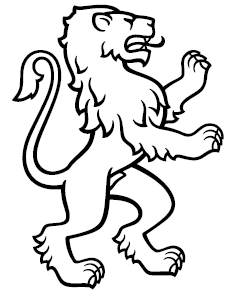 	 Handelsregisteramt Kanton Zürich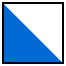 HandelsregisteranmeldungEigene Büros:(Strasse, Hausnummer, Postleitzahl, Ortschaft)oder: c/o-Adresse(Vorname und Name oder Firma des Domizilhalters, Strasse, Hausnummer, Postleitzahl, Ortschaft)Unterschrift Domizilhalter: ……………………………………Eingetragener FamiliennameEingetragene/r Vorname/nFamilienname/n neuVorname/n neuHeimatort bzw. ausländische Staatsangehörigkeit neuWohnort (politische Gemeinde) neu□ Ist als Gesellschafter/in ausgeschieden und führt keine Unterschrift mehr.□ Ist als Gesellschafter/in ausgeschieden und führt untenstehende Unterschrift1:□ Ist neu Gesellschafter/in mit untenstehender Unterschrift1:□ Führt keine Unterschrift mehr.□ Ist neu zeichnungsberechtigt mit untenstehender Unterschrift1:1Zeichnungsberechtigung oben genannter Person (eines der folgenden Felder ankreuzen):□ Einzelunterschrift          □ Kollektivunterschrift zu zweien          □ Einzelprokura         □ Kollektivprokura zu zweien□ ohne Zeichnungsberechtigung□ Ist als Gesellschafter/in ausgeschieden und führt keine Unterschrift mehr.□ Ist als Gesellschafter/in ausgeschieden und führt untenstehende Unterschrift1:□ Ist neu Gesellschafter/in mit untenstehender Unterschrift1:□ Führt keine Unterschrift mehr.□ Ist neu zeichnungsberechtigt mit untenstehender Unterschrift1:1Zeichnungsberechtigung oben genannter Person (eines der folgenden Felder ankreuzen):□ Einzelunterschrift          □ Kollektivunterschrift zu zweien          □ Einzelprokura         □ Kollektivprokura zu zweien□ ohne ZeichnungsberechtigungEingetragener FamiliennameEingetragene/r Vorname/nFamilienname/n neuVorname/n neuHeimatort bzw. ausländische Staatsangehörigkeit neuWohnort (politische Gemeinde) neu□ Ist als Gesellschafter/in ausgeschieden und führt keine Unterschrift mehr.□ Ist als Gesellschafter/in ausgeschieden und führt untenstehende Unterschrift1:□ Ist neu Gesellschafter/in mit untenstehender Unterschrift1:□ Führt keine Unterschrift mehr.□ Ist neu zeichnungsberechtigt mit untenstehender Unterschrift1:1Zeichnungsberechtigung oben genannter Person (eines der folgenden Felder ankreuzen):□ Einzelunterschrift          □ Kollektivunterschrift zu zweien          □ Einzelprokura          □ Kollektivprokura zu zweien□ ohne Zeichnungsberechtigung□ Ist als Gesellschafter/in ausgeschieden und führt keine Unterschrift mehr.□ Ist als Gesellschafter/in ausgeschieden und führt untenstehende Unterschrift1:□ Ist neu Gesellschafter/in mit untenstehender Unterschrift1:□ Führt keine Unterschrift mehr.□ Ist neu zeichnungsberechtigt mit untenstehender Unterschrift1:1Zeichnungsberechtigung oben genannter Person (eines der folgenden Felder ankreuzen):□ Einzelunterschrift          □ Kollektivunterschrift zu zweien          □ Einzelprokura          □ Kollektivprokura zu zweien□ ohne ZeichnungsberechtigungEingetragener FamiliennameEingetragene/r Vorname/nFamilienname/n neuVorname/n neuHeimatort bzw. ausländische Staatsangehörigkeit neuWohnort (politische Gemeinde) neu□ Ist als Gesellschafter/in ausgeschieden und führt keine Unterschrift mehr.□ Ist als Gesellschafter/in ausgeschieden und führt untenstehende Unterschrift1:□ Ist neu Gesellschafter/in mit untenstehender Unterschrift1:□ Führt keine Unterschrift mehr.□ Ist neu zeichnungsberechtigt mit untenstehender Unterschrift1:1Zeichnungsberechtigung oben genannter Person (eines der folgenden Felder ankreuzen):□ Einzelunterschrift          □ Kollektivunterschrift zu zweien          □ Einzelprokura          □ Kollektivprokura zu zweien□ ohne Zeichnungsberechtigung□ Ist als Gesellschafter/in ausgeschieden und führt keine Unterschrift mehr.□ Ist als Gesellschafter/in ausgeschieden und führt untenstehende Unterschrift1:□ Ist neu Gesellschafter/in mit untenstehender Unterschrift1:□ Führt keine Unterschrift mehr.□ Ist neu zeichnungsberechtigt mit untenstehender Unterschrift1:1Zeichnungsberechtigung oben genannter Person (eines der folgenden Felder ankreuzen):□ Einzelunterschrift          □ Kollektivunterschrift zu zweien          □ Einzelprokura          □ Kollektivprokura zu zweien□ ohne ZeichnungsberechtigungFamiliennameVorname/nHeimatort (bei Ausländern Staatsangehörigkeit)Wohnort (politische Gemeinde)□ Ist neue/r Gesellschafter/in mit untenstehender Unterschrift1:□ Ist neue/r Zeichnungsberechtigte/r mit untenstehender Unterschrift1:1Zeichnungsberechtigung oben genannter Person (eines der folgenden Felder ankreuzen:□ Einzelunterschrift          □ Kollektivunterschrift zu zweien         □ Einzelprokura          □ Kollektivprokura zu zweien□ ohne Zeichnungsberechtigung□ Ist neue/r Gesellschafter/in mit untenstehender Unterschrift1:□ Ist neue/r Zeichnungsberechtigte/r mit untenstehender Unterschrift1:1Zeichnungsberechtigung oben genannter Person (eines der folgenden Felder ankreuzen:□ Einzelunterschrift          □ Kollektivunterschrift zu zweien         □ Einzelprokura          □ Kollektivprokura zu zweien□ ohne ZeichnungsberechtigungFamilienname/nVorname/nHeimatort bzw. ausländische Staatsangehörigkeit neuWohnort (politische Gemeinde)□ Ist neue/r Gesellschafter/in mit untenstehender Unterschrift1:□ Ist neue/r Zeichnungsberechtigte/r mit untenstehender Unterschrift1:1Zeichnungsberechtigung oben genannter Person (eines der folgenden Felder ankreuzen:□ Einzelunterschrift          □ Kollektivunterschrift zu zweien          □ Einzelprokura          □ Kollektivprokura zu zweien□ ohne Zeichnungsberechtigung□ Ist neue/r Gesellschafter/in mit untenstehender Unterschrift1:□ Ist neue/r Zeichnungsberechtigte/r mit untenstehender Unterschrift1:1Zeichnungsberechtigung oben genannter Person (eines der folgenden Felder ankreuzen:□ Einzelunterschrift          □ Kollektivunterschrift zu zweien          □ Einzelprokura          □ Kollektivprokura zu zweien□ ohne ZeichnungsberechtigungHandelsregisterauszüge nach Publikation im Schweizerischen Handelsamtsblatt (pro Exemplar CHF 50.-)Eintragungsbestätigungen vor Publikation im Schweizerischen Handelsamtsblatt (pro Exemplar CHF 80.-)Lieferadresse:Lieferadresse:Name:Unterschrift:………………………………………………………………………………………………………………………………………………………………………………………………………………………Name:Unterschrift:………………………………………………………………………………………………………………………………………………Vorstehende Unterschriften sind bei einem Notariat, bei einem Gemeindeammannamt oder beim Schalter des Handelsregisteramtes des Kantons Zürich beglaubigen zu lassen. In der Beglaubigung müssen folgende Angaben enthalten sein: Vor- und Familienname, allfällige akademische Titel, Heimatort oder ausländische Staatsangehörigkeit, Wohnsitz (politische Gemeinde). Für die Beglaubigung ist der Urkundsperson ein zivilstandsregisterlich anerkannter, gültiger Identitätsausweis (Pass Identitätskarte oder schweizerischer Ausländerausweis) vorzulegen; ein Führerausweis genügt nicht. Im Ausland vorgenommene Beglaubigungen sind mit einer Superlegalisation bzw. mit einer Apostille zu versehen.